Урок математики во 2 классеСоставила: учитель начальных классов Максимова И.А.Тема: УРАВНЕНИЕЦели: дать учащимся представление об уравнении как о равенстве, содержащем переменную; продолжать работу над задачами; развивать вычислительные навыки, мышление детей. Ход урока1. Организационный момент. 2. Каллиграфическая минутка. у  у  у  у  уb  b  b  b  b3  3  3  3  33. Устный счёт.1. Продолжите ряд: 4, 7, 11, 16, 22 … (29, 37, 46). 2. Найдите те выражения, значения которых равны 13: 7 + 6 	9 + 44 + 8 	6 + 68 + 5 	13 – 17 + 5 	10 + 213 + 0 	9 + 313 – 0 	14 – 13. Задание 3 (с. 69 учебник, часть 1).Выполняя  задание, ученики повторяют термины «уменьшаемое», «вычитаемое», «разность»,  а также то, как  найти неизвестное уменьшаемое, неизвестное вычитаемое, значение разности. 4. Изучение нового материала. Учитель предлагает детям послушать следующий текст: У Ромы было 3 карандаша. Папа принёс ему ещё несколько. Когда Рома сосчитал все карандаши, оказалось, что у него их стало 9. – Что сделал Рома с карандашами, когда считал их? (Объединил или сложил.)– Как при помощи чисел и знаков арифметических действий записать то, что нам известно? (3 += 9.)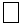 – Что следует написать на месте пропуска? (Какую-либо букву латинского алфавита.)– Напишите. – Прочитайте равенство, которое у вас получилось. (Например: 3 + а = 9.)Равенство, в котором есть неизвестное число, называется уравнением. – Какое число следует поставить вместо а, чтобы равенство было верным? – Число 6 является решением данного уравнения,  или корнем. Решить уравнение – значит найти такое число, при котором равенство будет верным. Далее устно выполняется задание 1 (с. 68 учебника, часть 1), в котором ученики находят значения предложенных уравнений. На этом уроке учащиеся находят решение уравнения подбором. ФИЗМИНУТКА 5. Работа над задачами. Учитель предлагает ученикам прочитать текст в задании 6 (с. 69 учебника, часть 1). – Что хотите сказать? – Поставьте вопрос, соответствующий условию. (Сколько лет папе?)– Можно ли сразу ответить на поставленный вопрос? (Нет.)– Почему? (Потому что мы не знаем, сколько лет маме.)– Можем это узнать? – Каким образом? – Зная, сколько лет маме, можем решить задачу? – Запишем решение задачи выражением. Один ученик выполняет работу на доске: 5 + (5 + 19) = 29; папе 29 лет.Далее учащиеся читают условие задачи в задании 7 (с. 69 учебника, часть 1).– Задайте такой вопрос, чтобы задача была простой, то есть решалась одним действием. (Сколько времени мама едет на автобусе?) – Измените вопрос так, чтобы задача стала составной. (Сколько времени мама едет на автобусе и трамвае?)– Запишите задачу кратко и решите её. Фронтальная проверка. 6. Групповая работа. В группах дети выполняют задание 2 (с. 68 учебника, часть 1) и задание 4 (с. 69 учебника, часть 1).7. Выполнение задания на смекалку. На данном этапе урока учитель может использовать задание на с. 69 учебника (часть 1). Дети должны не просто сказать, какой домик должен быть нарисован в каждой клеточке, а доказать справедливость своего мнения. 8. Итог урока. – Какие открытия сделали? – Что называется уравнением? – Что значит решить уравнение? – Всё ли вам было понятно? – Как вы сегодня работали? 